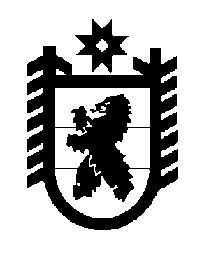 Российская Федерация Республика Карелия    ПРАВИТЕЛЬСТВО РЕСПУБЛИКИ КАРЕЛИЯПОСТАНОВЛЕНИЕот 24 июля 2013 года № 230-Пг. Петрозаводск О внесении изменений в Положение о Комиссиипри Правительстве Республики Карелия по вопросамразвития ипотечного жилищного кредитованияПравительство Республики Карелия п о с т а н о в л я е т:Внести в Положение о Комиссии при Правительстве Республики Карелия по вопросам развития ипотечного жилищного кредитования, утвержденное постановлением Правительства Республики Карелия                от 23 августа 2011 года № 210-П (Собрание законодательства Республики Карелия, 2011, № 8, ст. 1228), следующие изменения:1) абзац четвертый пункта 4 признать утратившим силу;2) абзац третий пункта 5 изложить в следующей редакции:«заслушивать по вопросам, входящим в компетенцию Комиссии, представителей исполнителя подпрограммы, банков (займодавцев) о ходе реализации подпрограммы;».            Глава Республики  Карелия                                                            А.П. Худилайнен